PODZIMNÍ SOVAHraješ si rád s podzimními listy? Z barevných podzimních listů si můžeš vyrobit třeba sovu.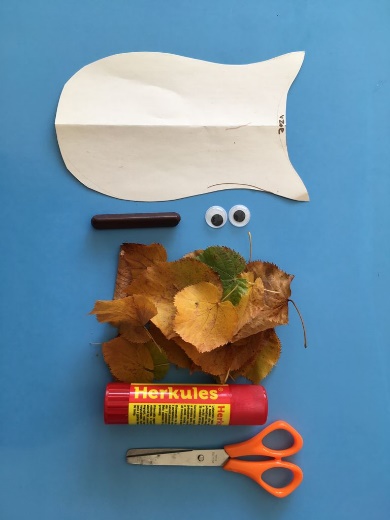 Pomůcky: papír, listy z lípy, pohyblivé nalepovací oči, obyčejná tužka, nůžky, lepidlo, hnědá voskovka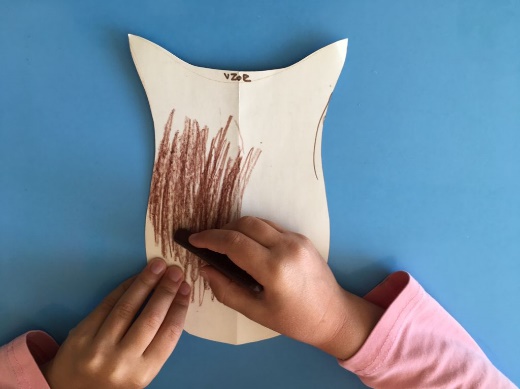 Na papír si tužkou předkresli tvar sovího těla, vystřihni ho a vybarvi hnědou voskovkou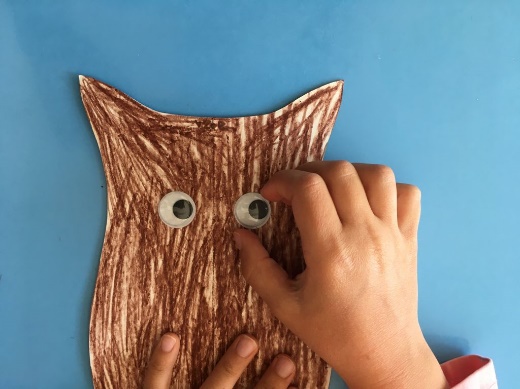 Na horní polovinu těla přilep oči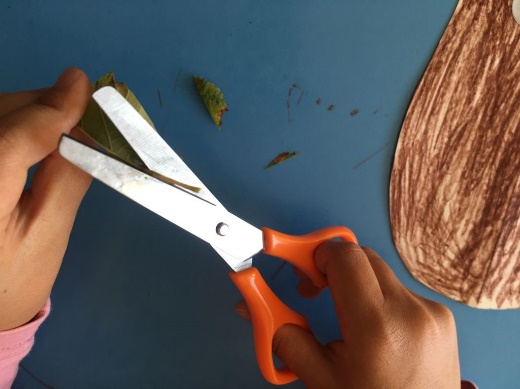 Nůžkami vystřihni úzký list jako zobák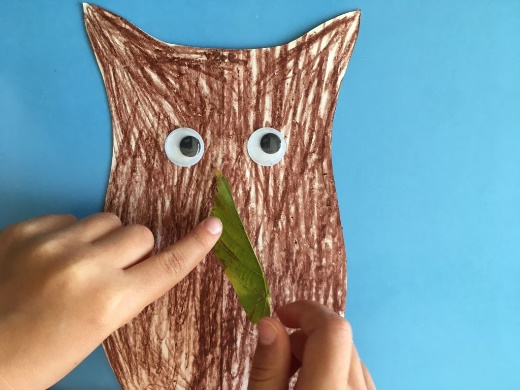 List – zobák přilep mezi oči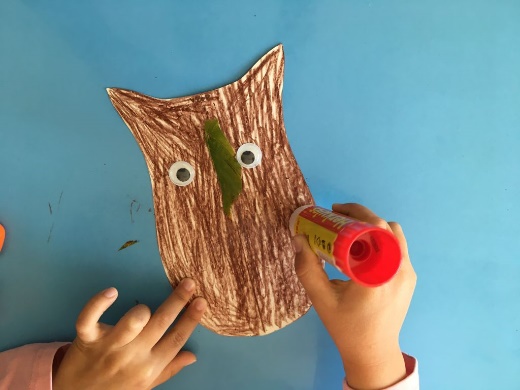 Spodní polovinu těla natři lepidlem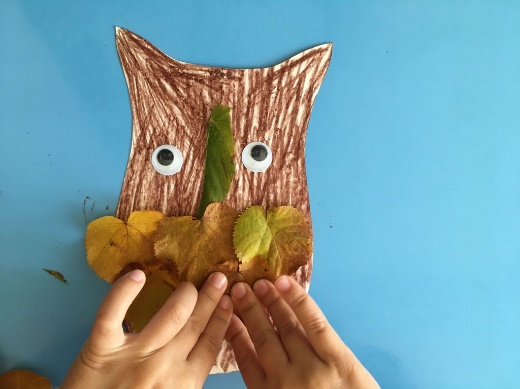 Nalep lipové listy jako soví peříčka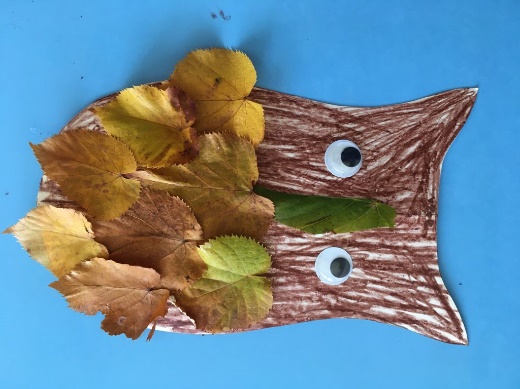 Jupí, sova je hotováPodzimní sovu si vystav v pokojíčku a řekni si třeba tuto krátkou říkanku:SOVA HOUKÁ PO LESEBOJTE SE MĚ, BOJTE SE.MY SE SOVY NEBOJÍME,PROTOŽE MY V NOCI SPÍME!